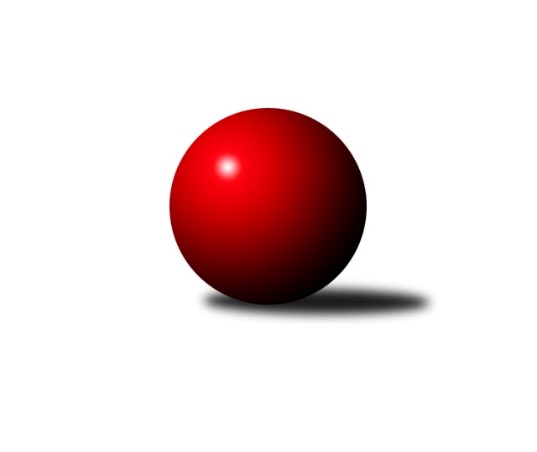 Č.2Ročník 2020/2021	12.7.2020Nejlepšího výkonu v tomto kole: 2400 dosáhlo družstvo: SKK Rokycany ALetní liga - skupina A 2020/2021Výsledky 2. kolaSouhrnný přehled výsledků:SKK Rokycany A	- CB Dobřany		dohrávka		12.7.Kuž.Holýšov	- KK Konstruktiva Praha  B		dohrávka		15.7.Tabulka družstev:	1.	Kuž.Holýšov	0	0	0	0	0.0 : 0.0 	0.0 : 0.0 	 0	0	2.	CB Dobřany	0	0	0	0	0.0 : 0.0 	0.0 : 0.0 	 0	0	3.	SKK Rokycany A	0	0	0	0	0.0 : 0.0 	0.0 : 0.0 	 0	0	4.	KK Konstruktiva Praha  B	0	0	0	0	0.0 : 0.0 	0.0 : 0.0 	 0	0Podrobné výsledky kola:Pořadí jednotlivců:	jméno hráče	družstvo	celkem	plné	dorážka	chyby	poměr kuž.	MaximumSportovně technické informace:Starty náhradníků:registrační číslo	jméno a příjmení 	datum startu 	družstvo	číslo startu
Hráči dopsaní na soupisku:registrační číslo	jméno a příjmení 	datum startu 	družstvo	Program dalšího kola:Nejlepší šestka kola - absolutněNejlepší šestka kola - absolutněNejlepší šestka kola - absolutněNejlepší šestka kola - absolutněNejlepší šestka kola - dle průměru kuželenNejlepší šestka kola - dle průměru kuželenNejlepší šestka kola - dle průměru kuželenNejlepší šestka kola - dle průměru kuželenNejlepší šestka kola - dle průměru kuželenPočetJménoNázev týmuVýkonPočetJménoNázev týmuPrůměr (%)Výkon2xRoman PytlíkRokycany6261xZdeněk ZahrádkaKonstruktiva B110.376021xJan KoubskýDobřany6232xPavel VymazalKonstruktiva B1106002xJan EndrštRokycany6162xRoman PytlíkRokycany106.896261xZdeněk ZahrádkaKonstruktiva B6021xJan KoubskýDobřany106.386232xPavel VymazalKonstruktiva B6002xJan EndrštRokycany105.196161xLukáš DoubravaDobřany5911xJaroslav ZahrádkaKonstruktiva B103.4564